	Проводите больше времени на свежем воздухеПроветривайте помещение на работе и дома каждые два часаПоставьте увлажнители воздуха и чаще проводите влажную уборкуСократите посещение мест с большим скоплением людейМойте руки и используйте гели с антибактериальными компонентамиПользуйтесь спреями-антисептиками для обработки поверхностейИзбегайте предметов общего пользованияНе касайтесь руками лицаИспользуйте ингаляторы-антисептики после каждого посещения многолюдных местСледите за режимом сна и бодрствованияЗанимайтесь спортом или хотя бы по утрам делайте 10-минутную гимнастикуБольше отдыхайте и избегайте стрессовУпотребляйте много жидкостиСократите количество сладостей и мучного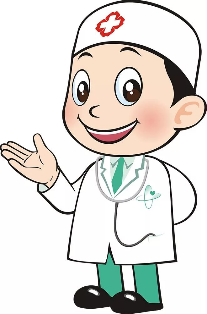 Что делать, если почувствовали первые признаки простуды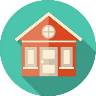 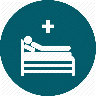 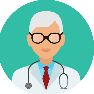 